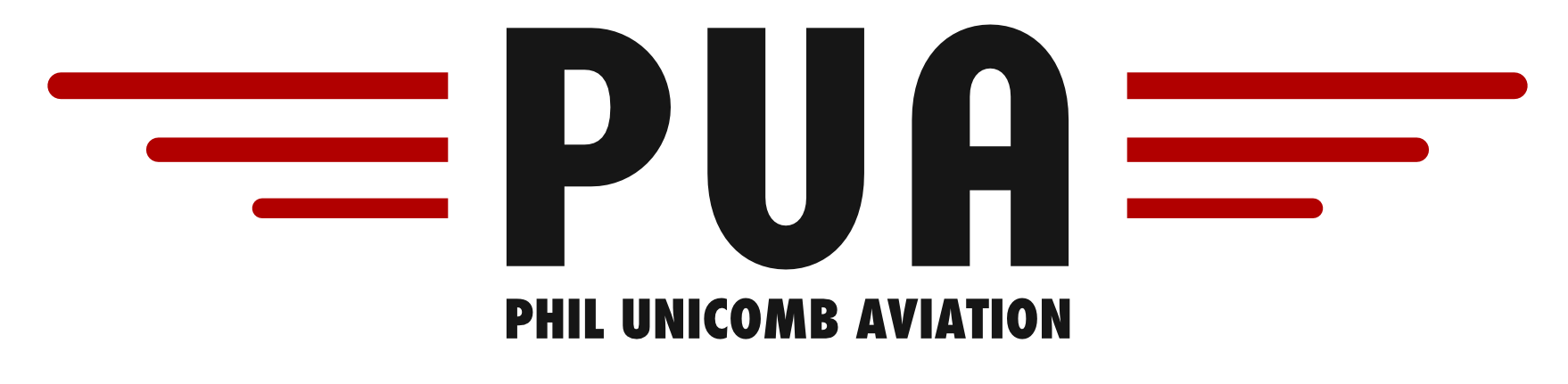 CESSNA 182 VH-SHN AIRCRAFT SPECIFICATIONSAirspeeds for Normal OperationsTake off & Landing SpeedsGeneral SpeedsFuel & Oil**Note: 100LL Avgas is BLUE in colour and 100/130Avgas is GREEN**Performance** Note: Max Load with Full Fuel: 302kg **Rotate Speed (Vr)50ktsNormal Approach (Flaps Up)70ktsBest Glide Speed70ktsNormal Approach (Flaps 30°)70ktsBest Angle (Vx)57kts (Flaps 20)Short Field Approach (Flaps 40°)60ktsBest Rate (Vy)78ktsBaulked Approach (Max Power & Flap 20°) 57ktsNever Exceed (Vne)179ktsMax Flap 10° - 40°95ktsMax Normal Operating (Vno)143ktsLevel Stall Speed (Vs) – flap up48ktsMax Maneuvering (Va)111ktsLevel Stall Speed (Vso) – flap down45ktsMax Flap Extension 10°140ktsMax Landing Crosswind15ktsFuel Type100LL or 100/130 AvgasEngine Type and HorsepowerContinental 230BHP @ 2400RPMMaximum Fuel303 litresOil GradeAero W100Max Useable Fuel284 litresMaximum Oil12 QuartsFuel Consumption60 Litres/HourMinimum Oil9 QuartsBasic Empty Weight819 kgMaximum Power 2600 RPMMax Take off Weight1340 kgClimb Power23”MP 2400 RPMMax Landing Weight1340 kgNormal Cruise22’MP 2300 RPM